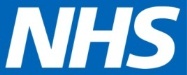 North East Lincolnshire CCGReport to:NEL CCG Partnership BoardPresented by:Cathy KennedyDate of Meeting:14 May 2015Subject:Healthy Lives, Healthy Futures ProgrammeStatus: OPEN	            CLOSEDOBJECT OF REPORT:As discussed at the previous meeting, the CCG has been working with the Programme Management Office for HLHF to develop a standard reporting format to provide a programme update, identification of key risks and exceptions, and assurance on progress with this critical programme of work.The attached report presents information which is drawn from the HLHF reporting process, which is currently under development. Information contained within the report to the partnership board (and the presentation of information) will be further developed as the process is refined. For example, the attached report does not have reporting against Quality metrics, but those are being developed and will be incorporated for the next board meeting.STRATEGY:The Healthy Lives Healthy Futures programme is critical to the development and delivery of high quality and sustainable services in North East Lincolnshire. IMPLICATIONS:Delivery of the HLHF Programme has significant implications for quality and sustainability of health and care services forte population of North East Lincolnshire.RECOMMENDATIONS (R) AND ACTIONS (A) FOR AGREEMENT:RECOMMENDATIONS (R) AND ACTIONS (A) FOR AGREEMENT:Members are asked to consider whether the report format and (developing) content is appropriate and suitable to the needs of the Partnership Board. Yes/NoCommentsDoes the document take account of and meet the requirements of the following:i)Mental Capacity Actn/aii)CCG  Equality Impact Assessmentn/aiii)Human Rights Act 1998n/aiv)Health and Safety at Work Act 1974n/av)Freedom of Information Act 2000 / Data Protection Act 1998Yesiv)Does the report have regard of the principles and values of the NHS Constitution?www.dh.gov.uk/en/Publicationsandstatistics/Publications/PublicationsPolicyAndGuidance/DH_113613yes